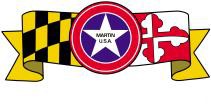 Glenn L. Martin Maryland Aviation Museum, Inc. Hold Harmless Agreement – page 1Print the Name(s) and phone numbers (for COVID contact tracing if it becomes necessary) of Adult Participant(s) in your group.I hereby acknowledge attending a safety briefing regarding the cautions and rules for participating in a tour or activity at The Glenn L. Martin Maryland Aviation Museum, Inc., and have read and understand the “Cautions and Rules When Visiting the Aircraft” attached hereto.  Accordingly, and with knowledge of the risks associated with my participating in any such tour or activity while at The Glenn L. Martin Maryland Aviation Museum, Inc., I hereby release, waive, discharge and covenant not to sue and hold harmless The Glenn L. Martin Maryland Aviation Museum, Inc., and any of its agents, employees, or volunteers; Martin State Airport, and any of its agents, employees, or volunteers; and Lockheed Martin Corporation, and any of its agents, employees, or volunteers, from any liability, claims, costs and expenses whatsoever arising out of or related to any loss, damage, or injury, that may be sustained while visiting or touring the Museum, the Flight Line and airplanes at Strawberry Point, and the facilities at Lockheed Martin Corporation.In signing the Hold Harmless Agreement, the undersigned acknowledges that he/she has carefully read and understood this Agreement. Furthermore, the undersigned understands that he/she is waiving any rights to file a lawsuit or bring any action for injuries, property damages or losses sustained by the undersigned. Further, the undersigned agrees that this Agreement shall be binding upon all parties hereto.Print the Name(s) of Minor(s) ______________________________________________________________________________________________________________Signature ofParent or Guardian 			Date  ______________________Signature(s) of every adultWitness  	Name of County:____________________________________Where did you hear about us?  _________________________________________________________________over…CAUTIONS AND RULES WHEN VISITING THE AIRCRAFT AT STRAWBERRY POINT – page 2Drivers must use extreme caution when traveling to Strawberry Point and must follow the directions given by the museum guides and remain clear of aircraft movement areas. No one is to leave the flight line without an escort.Drivers’ failure to follow the directions may result in a fine of up to $500 and imprisoned for up to 90 days.At the security gates all drivers must wait for the gate to close before proceeding.At Strawberry Point when exiting the vehicle, visitors must stay between the blue lines and the grass to avoid the taxiway.Children must be supervised at all times.No smoking anywhere on the airport grounds at any time.There are no restrooms at Strawberry Point, so please let your tour guide know if any visitor needs to use the facilities before leaving for the airfield.Your safety is important. Everyone in your group should keep eyes and ears open and follow directions while enjoying the visit to the airplanes.No running.Please watch where you are walking so you do not trip over the airplanes’ tie-downs or any other item that may lie on the taxiway or ground around the aircraft.9.   Watch your head as you walk around the aircraft.If open aircraft are part of your tour - Only designated aircraft may be entered, and visitors are not permitted to enter any aircraft unless a museum volunteer is present.If you enter any of the aircraft, please step carefully and be aware that certain of our aircraft require you to climb stairs in order to seat yourself in the aircraft’s cockpit. Extreme caution must be used when ascending or descending the stairs and entering or exiting the aircraft.All backpacks, pocket tech games and musical devised should be left in your vehicle.  Cell phones should be silenced.Cameras are welcome and encouraged to preserve memories of your visit!Signature of driver/adult:_______________________________________	Date:______________Witness: ______________________________________________Photo Release Consent FormI grant permission to use photographs of myself or my family in any and all publications.   I understand and agree that any photograph will become the property of the Glenn L. Martin Maryland Aviation Museum and will not be returned.Signature:___________________________________________ 	Date:______________